第100回記念高知東工業高校ＯＢ会ゴルフコンペ日時：令和2年8月12日(水)場所：Kochi黒潮カントリークラブ　太平洋・暖流コース競技方法 : ローカルルール・ダブルペリア方式第１００回の記念すべき大会でしたが、新型コロナウイルスの感染拡大の状況・三密にあたる行動を避けて、ゴルフコンペ開始前の集合写真並びに挨拶・競技説明は省略して、文章にして参加者全員に周知徹底をして競技に入りました。参加者は１５組５６名の多数の参加となり、太平洋・暖流コースに分かれてスタートし、成績表及び入賞者には郵送での対応となりました。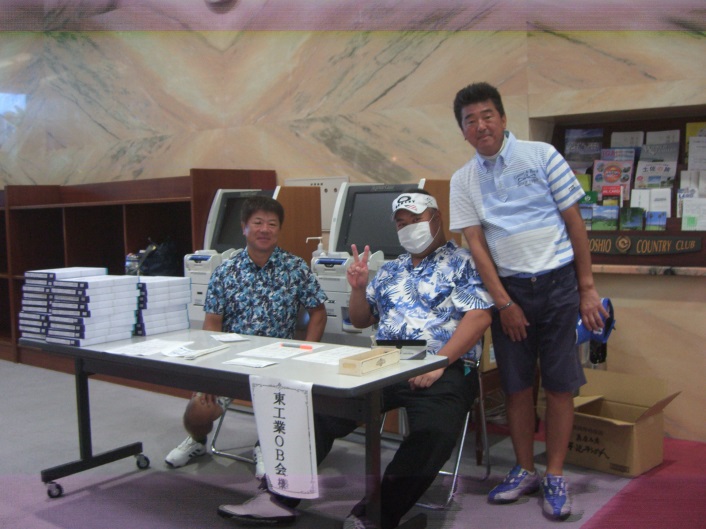 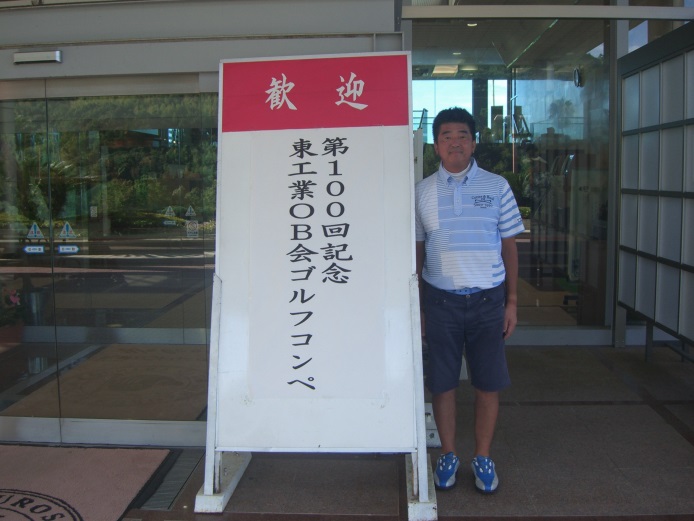 　　　　玄関口の看板　　　　　　　　　　　　　　　　　　　受付の状況競技結果　優　勝　　　現東工業教員　　 名東　明範　氏　準優勝　　　１１期 機械科卒　浜口　一俊　氏　第三位　　　２７期 機械科卒　楠瀬　拓也　氏第101回大会は、2020年12月9日（水）です。同窓生お誘いあわせの上、多数ご参加ください。